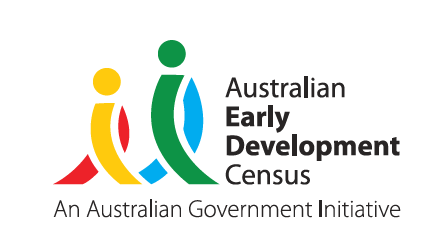 Our ChildrenOur CommunitiesOur FutureDOMAIN GUIDE:
Emotional maturity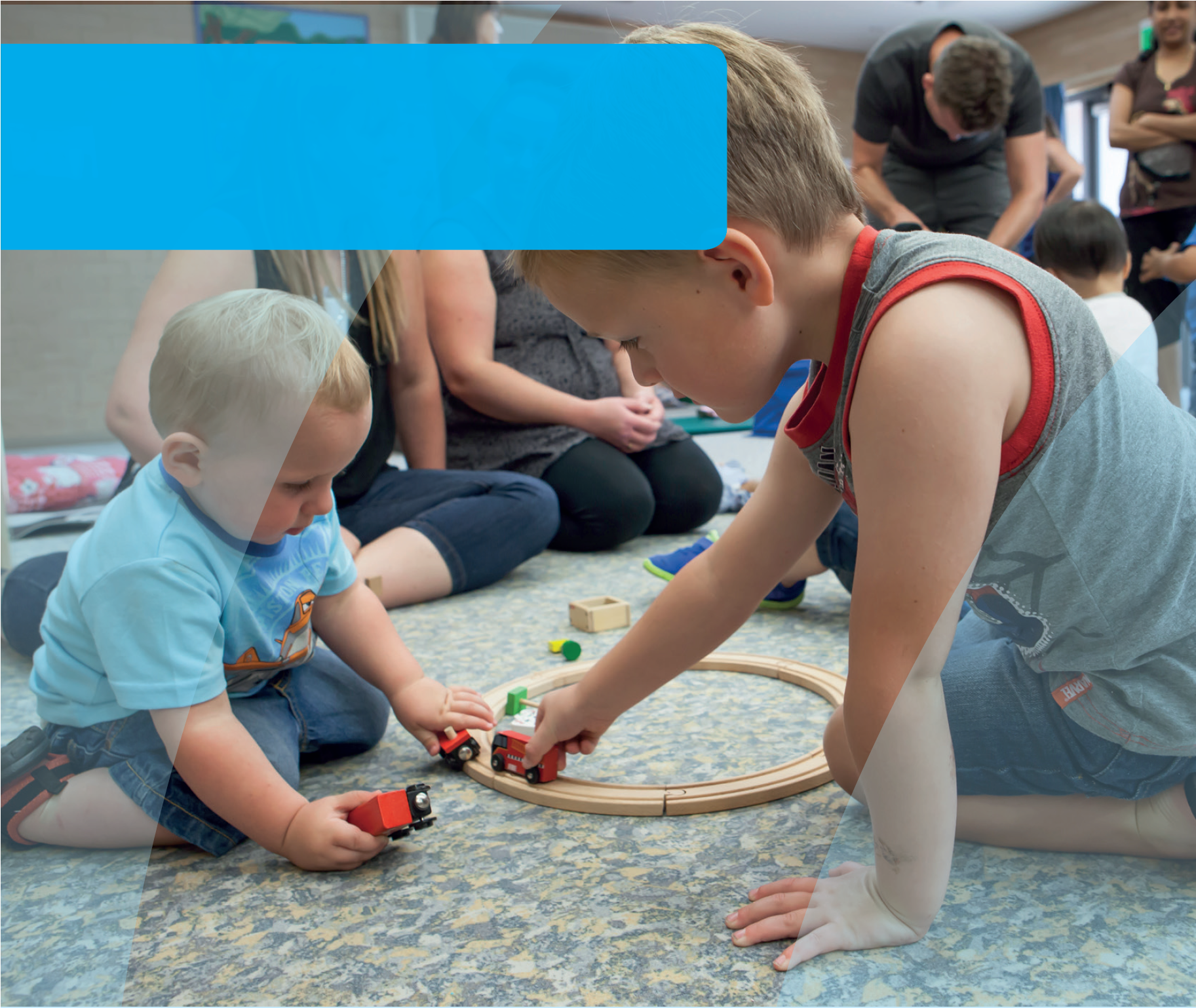 This guide supports early childhood education and care services and schools to gain a deeper understanding of the AEDC emotional maturity domain. The guide can be used to inform
early childhood and curriculum planning, quality improvement and strengthen partnerships with families and the community.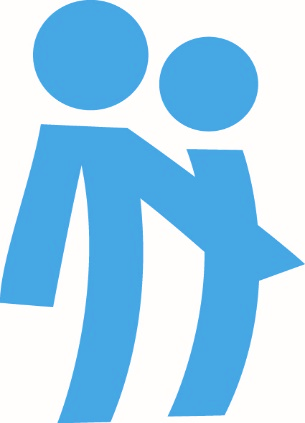 © Western Australian Department of Education 2018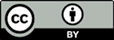 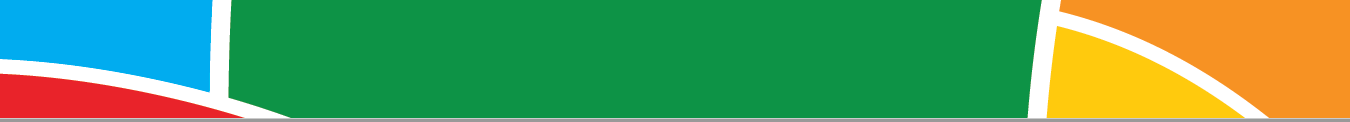 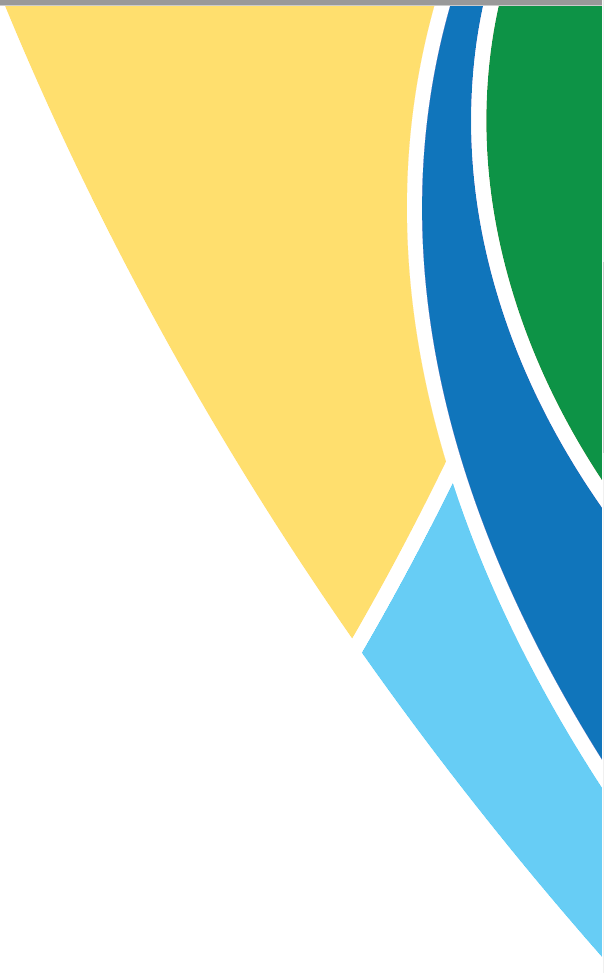 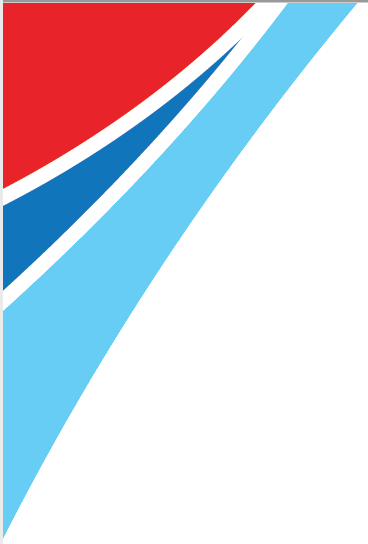 Importance of emotional maturity in educational
settingsReflecting on the way in which emotional maturity enables children to engage in learning and social environments empowers educators and leaders to shape their approach to planning for children.In reading the section below about the impact of emotional maturity on educational settings:Consider the challenges children may face in your setting.How can you promote further development in emotional maturity?How does your program support children who are not well developed in emotional maturity?Emotional maturity refers to a set of abilities that enable children to understand and manage how they respond when faced with situations that elicit an emotional reaction. Emotional reactions are the brain’s way of keeping
us safe from danger and socially connected. Constructive responses are those that seek to resolve the situation that has stimulated the emotion, in order to enable the body to return to a less aroused state. Responses may be counterproductive if the child is unable to move beyond the situation.Emotional maturity supports children to manage the demands of the social and learning environments. It enables children to form relationships with their peers, recover from disappointment or sadness (building resilience), overcome frustration, and express anger in socially acceptable ways. Difficulties regulating emotions can present in several ways. Children who struggle to regulate and control their anger and frustration may exhibit externalising behaviour including conduct problems, and hyperactive and aggressive behaviours. On the other hand,
children who have feelings of sadness and fear tend to exhibit anxious and depressive symptoms (internalising behaviours), although some may externalise. These early difficulties can translate into later mental health challenges.The AEDC for considering children’s emotional maturityThe AEDC provides a picture of children’s emotional maturity across the community. It signals factors at a community level that may be impacting on children’s emotional development and their needs. Educators and educational leaders can use this information to connect with their communities, inform their planning, and shed light on issues at a community level that are likely to be impacting children’s ability to engage in learning. AEDC emotional maturity domain questions reflect the types
of skills teachers observe in the classroom and playground environments. These should be considered markers of how well children have developed, what might be working well in communities, and where things might be getting in the way of children’s emotional maturity.Specifically, the AEDC emotional maturity domain measures:Prosocial and helping behaviourAnxious and fearful behaviourAggressive behaviourHyperactivity and inattentive behaviourConsider who makes up your communityYour community may 
include those who live in the area and the surrounding suburbs. In some cases this may differ from the families that actually attend your educational setting.Reflect on how other data you collect (e.g. attendance 
& home background) can be used alongside the AEDC data to help understand your community and their needs.© Western Australian Department of Education 2018 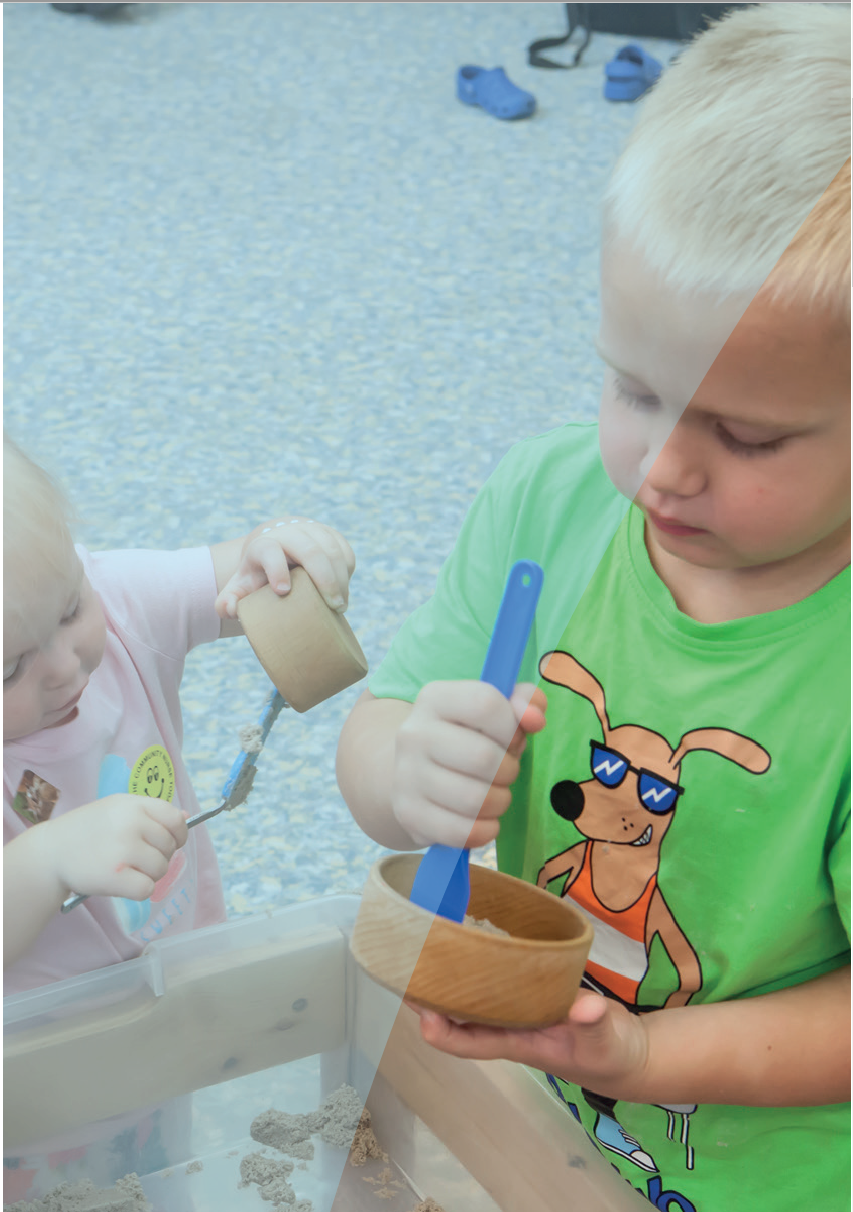 Thinking about how children develop in a domain can help educators and leaders identify what has contributed to the AEDC data in their community. Consider the domain description below and reflect on what is supporting the development of children’s emotional maturity in your community.About emotional maturityBefore the areas of a child’s brain that enable them to regulate their own emotions develop, children need their emotions to be regulated by their primary caregiver(s) (e.g. a parent soothing a crying baby).Over time this regulation provided by adults is gradually replaced by co-regulation (e.g. an angry child calming themselves with the support of an adult) and eventually self-regulation (e.g. talking about what has prompted their excitement and then once shared, focusing on the task at hand).Understanding their own emotions also helps children to empathise with others. Children who are emotionally mature can infer the feelings of others and respond in prosocial ways that demonstrate that they care for other people and value relationships.These early skills help to develop adults who can form and maintain healthy relationships, get along with their co-workers, and navigate conflict.Supporting the development of emotional maturity requires a partnership approach with families. On their own, educational settings can support children to cope with education and care environments,
but development of these skills requires practice across a range of settings and situations. In working with families, educators can advocate for children’s development, provide guidance on
parenting approaches, and arm parents with skills that empower them to support their children’s development.Key skills underlying emotional maturity are predictive of later success, wellbeing, and mental health. Educators know that in the classroom, emotional maturity supports children’s learning by helping them to persevere when challenged and return to tasks when a situation or thought has diverted their focus. Strong communication skills enable children to demonstrate their emotional maturity and help them to express their feelings in socially appropriate ways. Children who struggle to communicate how they feel may need support tohelp them manage their emotions in constructive ways.When children are calm and focused, they can
attend to new information, integrate information and apply it to new contexts. In this way, self-regulation and resilience, the cornerstones of emotional maturity, are at the heart of children’s learning ability.The AEDC measures a series of capabilities that are indicators of children’s emotional maturity. Although children can exhibit differing skills in varying
contexts (e.g., almost never show anxious behaviour at home), the factors measured in the AEDC signal that children have developed emotional maturity
and have been able to demonstrate these in the school environment. These should be considered markers of how well children have developed,
what might be working well in communities, and where things might be getting in the way of children developing emotional maturity.Educators who consider factors impacting on children’s ability to engage with the learning
environment are better able to tailor their planning. Ask yourself:Are the emotions of children in my setting respected and responded to empathetically?Do children have the opportunity to practise emotional regulation?Is there support for children who have experienced or are experiencing trauma?Are educators trained to support children who have experienced trauma?© Western Australian Department of Education 2018Supporting the development of emotional maturityResearch has demonstrated the influence of several family and community level protective factors on the development of emotional maturity. Consider the protective factors that might exist in your community and the role you play in promoting these through your partnerships with families and the community. When thinking of development in this domain, educators and education leaders should think about factors that contribute to self- control, resilience and helping behaviours.Family level factorsParents who constructively engage with their children regularly throughout the day support their children’s emotional development (Smart et al. 2008). Play helps support a child’s emotional development, as it provides an opportunity for children to express and cope with feelings. It also allows them to play out situations which may be frightening or exciting to them, assisting them to recognise and regulate a variety of emotions in different situations. These experiences can then be drawn upon in real life situations later in life, providing the child with a sense of control and understanding (Kids Matter 2014). Playgroups also provide children with an opportunity to develop their emotional skills on a regular basis, with those attending a playgroup having stronger emotional skills than their peers (Gregory et al. 2016).Educators who engage families in their children’s learning share insights, listen and learn from parents, and plan together for children’s emotional development. Ask yourself:What do I learn from parents that supports my work with their child?How do I work in partnership with families who are facing challenges that I have never experienced myself?How do I share my observations with families?How do I support parents to engage in play with their children?How do I support children who are not developing these skills at home?Community level factorsResearch has found that supporting children’s emotional development in the midst of family complexity requires amulti-pronged approach that provides positive experiences for children while developing parental capability. Integrated service hubs which include early childhood education and care, parenting support, health, libraries and other community resources can provide these types of wrap around services in communities (Patel 2016).Communities that enable access to services for children who could benefit the most consider and respond to the barriers families may face in accessing these services. Ask yourself:What do I know about the community that can help me understand children’s emotional maturity?Who is accessing services and who is missing out?Why are children missing out?Are there low cost supports such as facilitated playgroups or parenting programs?© Western Australian Department of Education 2018© Western Australian Department of Education 2018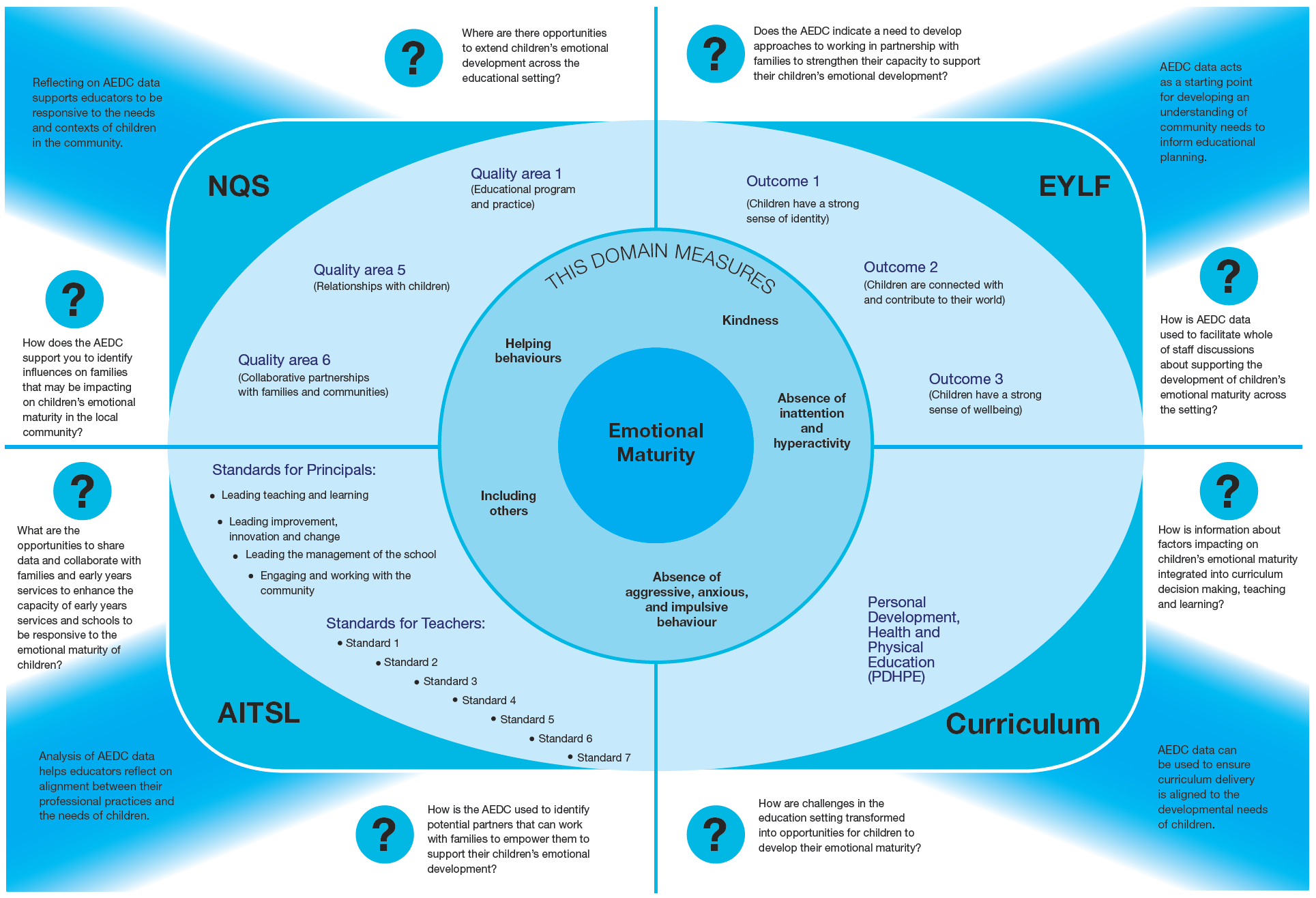 Strategies to support children
and families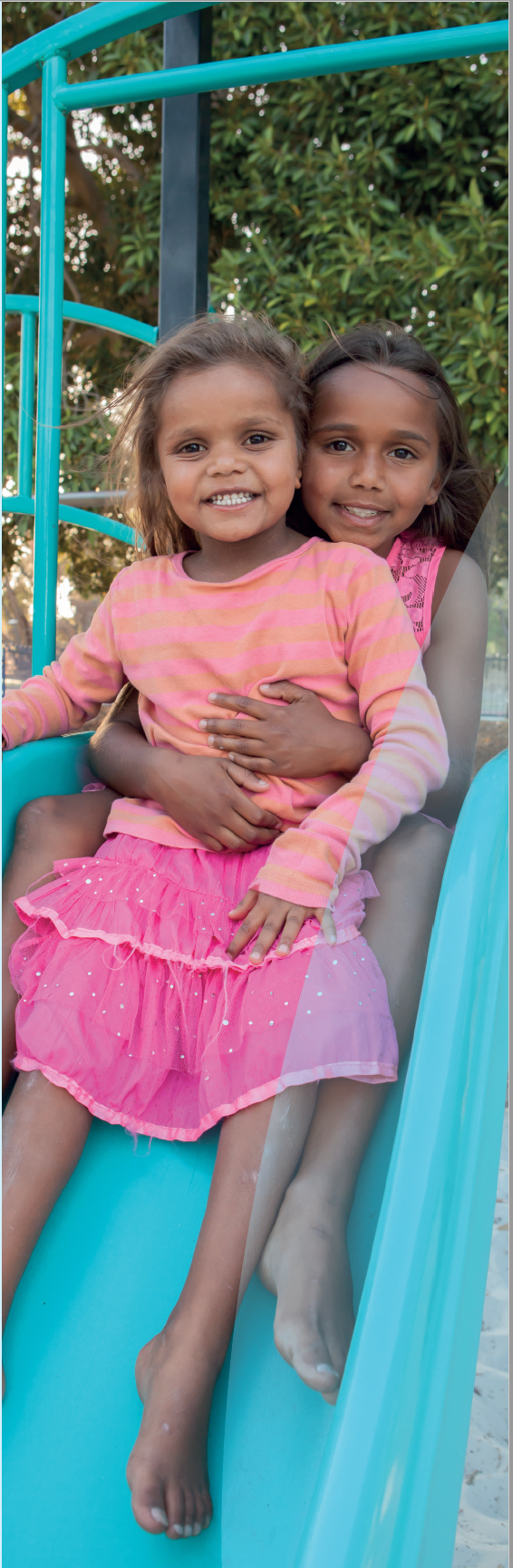 Educators and leaders can support the development of
children’s emotional maturity in their settings, and they should
also work in partnership with families and communities to 
support children. Consider how you can support children’s 
emotional maturity: In the education environmentProvide visual cues to help children communicate how they feelCreate safe, caring and supportive learning environmentsAcknowledge emotions and their validityPractice skills to address emotional states through reading stories and playMake emotional learning part of everyday lessonsMonitor the mental health and wellbeing of childrenProvide a physical and social environment that enables children to self-regulate/withdraw when requiredCreate opportunities to develop self-control and persistenceCreate opportunities for self-expressionPartner with Aboriginal Education Officers where appropriateProvide activities which will develop a sense of masteryProvide opportunities to learn new skills and competencies through role play, modelling and explorationBe aware of the signs of potential difficultiesShare your data with the whole of staff, school boards and parent leadersIn partnership with familiesAdopt a respectful and welcoming approach to engaging with familiesWork in partnership to set shared goals for childrenModel supportive practices that develop emotional maturityProvide working with trauma training for educatorsLearn about local cultures and different approaches to child rearingIn the communityShare your data with the communityConnect with services and supports to talk about what is happening for familiesInvite people into your setting to learn about what you do and to learn about what they doSet shared goals for children© Western Australian Department of Education 2018Key partners in your communityConsider where you can develop partnerships in your community to support children’s emotional maturity.PlaygroupsEarly education and careSchoolsLocal Aboriginal organisationsChild health centres / Parent health centresMaternal child health servicesMental health / Psychological services / Child and adolescent mental health servicesDrug and alcohol servicesDomestic violence services / women’s sheltersCommunity Services Sector organisations such as Save the Children, The Smith Family, Anglicare, and Mission AustraliaLinks to more informationTo learn more about children’s emotional maturity and how you can foster this in your setting, visit:Early Childhood AustraliaFact sheets and information on a range of topics including emotional maturity. Available from www.earlychildhoodaustralia.org.auSNAICCA national non-governmental peak body representing the interests of Aboriginal and Torres Strait Islander children. Resources, news and events, research and policy briefs available from www.snaicc.org.auWhat Works for KidsAustralia’s first searchable online database and networking site for researchers, practitioners and policy-makers working to improve the wellbeing of children and youth, aged 0–24 years. Available from www.whatworksforkids. org.auKidsMatterFrameworks and resources that can assist staff, parents
and carers in supporting children’s social and emotional wellbeing needs. Available from www.kidsmatter.edu.auCalmer ClassroomA guide to working with traumatised children. Available from education.qld.gov.au/schools/healthy/pdfs/calmer- classrooms-guide.pdfThe Collaborative for Academic, Social and Emotional Learning (CASEL)The CASEL group provides resources, guidance and tools to support integrated academic, social, and emotional learning for all children in preschool through high school. Available from www.casel.orgRaising children’s networkThe Australian parenting website: comprehensive, practical, expert child health and parenting information and activities covering children aged 0-15 years. Available at: www. raisingchildren.net.auRisk, protection and resilience in children and familiesThis Research to Practice Note aims to improve understanding of risk, protection and resilience in working with children and families and provides a brief overview
of the relevant literature in this area. Available at: www. community.nsw.gov.au/ data/assets/pdf_file/0018/321633/ researchnotes_resilience.pdfRelevant researchGregory, T., Harman-Smith, Y., Sincovich, A., Wilson, A., & Brinkman, S. (2016). It takes a village to raise a child:The influence and impact of playgroups across Australia. Telethon Kids Institute: South Australia.KidsMatter (2014). Connections with the National Quality Framework Developing children’s social and emotional skills.Patel, S., Corter, C., Pelletier, J., & Bertrand, J. (2016). ‘Dose-response’ relations between participation in integrated early childhood services and children’s earlydevelopment. Early Childhood Research Quarterly, 35, 49- 62.Smart, D., Sanson, A., Baxter, J., Edwards, B., & Hayes,A. (2008). Home-to-school transitions for financially disadvantaged children. Sydney: The Smith Family.The Australian Government is working with State and Territory Governments to implement the Australian Early Development Census (AEDC). Since 2002, the Australian Government has worked in partnership with eminent child health research institutes: the Centre for Community 
Child Health; Royal Children’s Hospital, Melbourne; and the Telethon Kids Institute, Perth, to deliver the AEDC to communities nationwide.Find out more at www.aedc.gov.au and https://education.nsw.gov.au/student-wellbeing/whole-school-approach/aedc© Department of Education Western Australia 2017 (see: https://www.education.wa.edu.au/copyright and https://www.education.wa.edu.au/ disclaimer for full details).Developed in partnership between the Western Australian Department of Education, the Association of Independent Schools Western 
Australia, Catholic Education of Western Australia, the New South Wales Department of Education and the South Australian Department for Education and Child Development. The partners acknowledge the assistance and expertise of the Telethon Kids Institute in the development of the resources.© Western Australian Department of Education 2018TKI882 - AEDC Domain Guide Emotional Maturity